

ДЕПАРТАМЕНТ ТАРИФНОГО РЕГУЛИРОВАНИЯ
ТОМСКОЙ ОБЛАСТИ

ПРИКАЗ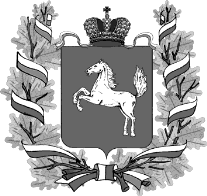 город Томск

Об утверждении производственной программы и установлении тарифов организации общество с ограниченной ответственностью «Орловка» (ИНН 7004007708) в сфере холодного водоснабжения В соответствии с Федеральным законом от 07.12.2011 № 416-ФЗ «О водоснабжении и водоотведении», постановлением Правительства Российской Федерации от 13.05.2013 № 406 «О государственном регулировании тарифов в сфере водоснабжения и водоотведения», Положением о Департаменте тарифного регулирования Томской области, утвержденным постановлением Губернатора Томской области от 31.10.2012 № 145, и решением Правления Департамента тарифного регулирования Томской области от 17.01.2017 № 1/2ПРИКАЗЫВАЮ:Утвердить производственную программу организации общество с ограниченной ответственностью «Орловка» (ИНН 7004007708) в сфере холодного водоснабжения на период с 18 января 2017 года по 31 декабря 2017 года согласно приложению 1 к настоящему приказу.Установить тарифы организации общество с ограниченной ответственностью «Орловка» (ИНН 7004007708) на питьевую воду для потребителей поселка Дружный, поселка Центральный Орловского сельского поселения Верхнекетского района на период с 18 января 2017 года по 31 декабря 2017 года с календарной разбивкой согласно приложению 2 к настоящему приказу.Начальник департамента М.Д.Вагина Приложение 1 к приказу
Департамента тарифного регулирования
Томской области
от 17.01.2017 №–4-899/9(3)Программа VII. Отчет об исполнении производственной программы и расчет эффективности производственной программыОтчет об исполнении производственной программы и расчет эффективности производственной программы, осуществляемый путем сопоставления фактических значений расходов на реализацию производственной программы в течение срока ее действия, с плановыми не приводится, в связи с отсутствием утвержденных показателей организации на 2015 год.Приложение 2 к приказу
Департамента тарифного регулирования
Томской области
от 17.01.2017 №–4-899/9(3)Тарифы организации общество с ограниченной ответственностью «Орловка» (ИНН 7004007708) в сфере холодного водоснабжения для потребителей поселок Дружный, поселок Центральный Орловского сельского поселения Верхнекетского района на период с 18 января 2017 года по 31 декабря 2017 года 17.01.2017№–4-899/9(3) I. Паспорт производственной программыI. Паспорт производственной программыI. Паспорт производственной программыПолное наименование организацииОбщество с ограниченной ответственностью «Орловка»Общество с ограниченной ответственностью «Орловка»Общество с ограниченной ответственностью «Орловка»Общество с ограниченной ответственностью «Орловка»Общество с ограниченной ответственностью «Орловка»Общество с ограниченной ответственностью «Орловка»Юридический адрес, телефон, факс636500, Томская обл., Верхнекетский район, р.п.Белый Яр, ул.Чкалова, 117636500, Томская обл., Верхнекетский район, р.п.Белый Яр, ул.Чкалова, 117636500, Томская обл., Верхнекетский район, р.п.Белый Яр, ул.Чкалова, 117636500, Томская обл., Верхнекетский район, р.п.Белый Яр, ул.Чкалова, 117636500, Томская обл., Верхнекетский район, р.п.Белый Яр, ул.Чкалова, 117636500, Томская обл., Верхнекетский район, р.п.Белый Яр, ул.Чкалова, 117ИНН700400770870040077087004007708700400770870040077087004007708Сфера деятельностихолодное водоснабжениехолодное водоснабжениехолодное водоснабжениехолодное водоснабжениехолодное водоснабжениехолодное водоснабжениеНаименование уполномоченного органаДепартамент тарифного регулирования Томской   областиДепартамент тарифного регулирования Томской   областиДепартамент тарифного регулирования Томской   областиДепартамент тарифного регулирования Томской   областиДепартамент тарифного регулирования Томской   областиДепартамент тарифного регулирования Томской   областиЮридический адрес, телефон, факс634041, г. Томск, пр. Кирова 41,                                               тел./факс: (3822)   560-373634041, г. Томск, пр. Кирова 41,                                               тел./факс: (3822)   560-373634041, г. Томск, пр. Кирова 41,                                               тел./факс: (3822)   560-373634041, г. Томск, пр. Кирова 41,                                               тел./факс: (3822)   560-373634041, г. Томск, пр. Кирова 41,                                               тел./факс: (3822)   560-373634041, г. Томск, пр. Кирова 41,                                               тел./факс: (3822)   560-373Период реализации производственной программы (график реализации мероприятий производственной программы)с18.01.2017по31.12.201731.12.201731.12.2017II. Перечень плановых мероприятийII. Перечень плановых мероприятийII. Перечень плановых мероприятий№ п/пВид плановых мероприятийВид плановых мероприятийВид плановых мероприятийВид плановых мероприятийСтоимость, тыс.рубСтоимость, тыс.рубСтоимость, тыс.руб№ п/пВид плановых мероприятийВид плановых мероприятийВид плановых мероприятийВид плановых мероприятий2017201720171Плановые мероприятия: по ремонту объектов водоснабжения и водопроводных сетей, направленные на улучшение качества питьевой воды, обслуживания абонентовПлановые мероприятия: по ремонту объектов водоснабжения и водопроводных сетей, направленные на улучшение качества питьевой воды, обслуживания абонентовПлановые мероприятия: по ремонту объектов водоснабжения и водопроводных сетей, направленные на улучшение качества питьевой воды, обслуживания абонентовПлановые мероприятия: по ремонту объектов водоснабжения и водопроводных сетей, направленные на улучшение качества питьевой воды, обслуживания абонентов0,000,000,002Плановые мероприятия по энергосбережению и повышению энергетической эффективности, в том числе по снижению потерь воды при транспортировкеПлановые мероприятия по энергосбережению и повышению энергетической эффективности, в том числе по снижению потерь воды при транспортировкеПлановые мероприятия по энергосбережению и повышению энергетической эффективности, в том числе по снижению потерь воды при транспортировкеПлановые мероприятия по энергосбережению и повышению энергетической эффективности, в том числе по снижению потерь воды при транспортировке0,000,000,003Другие мероприятияДругие мероприятияДругие мероприятияДругие мероприятия0,000,000,00ИтогоИтогоИтогоИтого0,000,000,00III. Планируемый объем подачи воды III. Планируемый объем подачи воды III. Планируемый объем подачи воды III. Планируемый объем подачи воды III. Планируемый объем подачи воды III. Планируемый объем подачи воды III. Планируемый объем подачи воды III. Планируемый объем подачи воды III. Планируемый объем подачи воды № п/п№ п/пНаименование показателяНаименование показателяНаименование показателяНаименование показателяНаименование показателяНаименование показателяНаименование показателяНаименование показателяНаименование показателяОбъем, тыс.куб.м.Объем, тыс.куб.м.Объем, тыс.куб.м.Объем, тыс.куб.м.Объем, тыс.куб.м.Объем, тыс.куб.м.Объем, тыс.куб.м.Объем, тыс.куб.м.№ п/п№ п/пНаименование показателяНаименование показателяНаименование показателяНаименование показателяНаименование показателяНаименование показателяНаименование показателяНаименование показателяНаименование показателя2017201720172017201720172017201711Объем реализации водыОбъем реализации водыОбъем реализации водыОбъем реализации водыОбъем реализации водыОбъем реализации водыОбъем реализации водыОбъем реализации водыОбъем реализации воды1,971,971,971,971,971,971,971,97IV. Объем финансовых потребностей, необходимых для реализации производственной программыIV. Объем финансовых потребностей, необходимых для реализации производственной программыIV. Объем финансовых потребностей, необходимых для реализации производственной программыIV. Объем финансовых потребностей, необходимых для реализации производственной программыIV. Объем финансовых потребностей, необходимых для реализации производственной программыIV. Объем финансовых потребностей, необходимых для реализации производственной программыIV. Объем финансовых потребностей, необходимых для реализации производственной программыIV. Объем финансовых потребностей, необходимых для реализации производственной программыIV. Объем финансовых потребностей, необходимых для реализации производственной программыIV. Объем финансовых потребностей, необходимых для реализации производственной программыIV. Объем финансовых потребностей, необходимых для реализации производственной программыIV. Объем финансовых потребностей, необходимых для реализации производственной программыIV. Объем финансовых потребностей, необходимых для реализации производственной программыIV. Объем финансовых потребностей, необходимых для реализации производственной программыIV. Объем финансовых потребностей, необходимых для реализации производственной программыIV. Объем финансовых потребностей, необходимых для реализации производственной программыIV. Объем финансовых потребностей, необходимых для реализации производственной программыIV. Объем финансовых потребностей, необходимых для реализации производственной программыIV. Объем финансовых потребностей, необходимых для реализации производственной программыIV. Объем финансовых потребностей, необходимых для реализации производственной программы№ п/п№ п/пНаименование показателяНаименование показателяНаименование показателяНаименование показателяНаименование показателяНаименование показателяНаименование показателяНаименование показателяНаименование показателяНаименование показателяСтоимость, тыс.рубСтоимость, тыс.рубСтоимость, тыс.рубСтоимость, тыс.рубСтоимость, тыс.рубСтоимость, тыс.рубСтоимость, тыс.рубСтоимость, тыс.руб№ п/п№ п/пНаименование показателяНаименование показателяНаименование показателяНаименование показателяНаименование показателяНаименование показателяНаименование показателяНаименование показателяНаименование показателяНаименование показателя2017201720172017201720172017201711Необходимая валовая выручкаНеобходимая валовая выручкаНеобходимая валовая выручкаНеобходимая валовая выручкаНеобходимая валовая выручкаНеобходимая валовая выручкаНеобходимая валовая выручкаНеобходимая валовая выручкаНеобходимая валовая выручкаНеобходимая валовая выручка  255,67  255,67  255,67  255,67  255,67  255,67  255,67  255,67V. Плановые значения показателей надежности, качества, энергетической эффективности объектов централизованных систем водоснабжения и расчет эффективности производственной программыV. Плановые значения показателей надежности, качества, энергетической эффективности объектов централизованных систем водоснабжения и расчет эффективности производственной программыV. Плановые значения показателей надежности, качества, энергетической эффективности объектов централизованных систем водоснабжения и расчет эффективности производственной программыV. Плановые значения показателей надежности, качества, энергетической эффективности объектов централизованных систем водоснабжения и расчет эффективности производственной программыV. Плановые значения показателей надежности, качества, энергетической эффективности объектов централизованных систем водоснабжения и расчет эффективности производственной программыV. Плановые значения показателей надежности, качества, энергетической эффективности объектов централизованных систем водоснабжения и расчет эффективности производственной программыV. Плановые значения показателей надежности, качества, энергетической эффективности объектов централизованных систем водоснабжения и расчет эффективности производственной программыV. Плановые значения показателей надежности, качества, энергетической эффективности объектов централизованных систем водоснабжения и расчет эффективности производственной программыV. Плановые значения показателей надежности, качества, энергетической эффективности объектов централизованных систем водоснабжения и расчет эффективности производственной программыV. Плановые значения показателей надежности, качества, энергетической эффективности объектов централизованных систем водоснабжения и расчет эффективности производственной программыV. Плановые значения показателей надежности, качества, энергетической эффективности объектов централизованных систем водоснабжения и расчет эффективности производственной программыV. Плановые значения показателей надежности, качества, энергетической эффективности объектов централизованных систем водоснабжения и расчет эффективности производственной программыV. Плановые значения показателей надежности, качества, энергетической эффективности объектов централизованных систем водоснабжения и расчет эффективности производственной программыV. Плановые значения показателей надежности, качества, энергетической эффективности объектов централизованных систем водоснабжения и расчет эффективности производственной программыV. Плановые значения показателей надежности, качества, энергетической эффективности объектов централизованных систем водоснабжения и расчет эффективности производственной программыV. Плановые значения показателей надежности, качества, энергетической эффективности объектов централизованных систем водоснабжения и расчет эффективности производственной программыV. Плановые значения показателей надежности, качества, энергетической эффективности объектов централизованных систем водоснабжения и расчет эффективности производственной программыV. Плановые значения показателей надежности, качества, энергетической эффективности объектов централизованных систем водоснабжения и расчет эффективности производственной программыV. Плановые значения показателей надежности, качества, энергетической эффективности объектов централизованных систем водоснабжения и расчет эффективности производственной программыV. Плановые значения показателей надежности, качества, энергетической эффективности объектов централизованных систем водоснабжения и расчет эффективности производственной программыV. Плановые значения показателей надежности, качества, энергетической эффективности объектов централизованных систем водоснабжения и расчет эффективности производственной программы№ п/пНаименование показателяНаименование показателяНаименование показателяНаименование показателяНаименование показателяНаименование показателяНаименование показателяНаименование показателяНаименование показателяед. изм.ед. изм.ед. изм.ед. изм.ед. изм.Значение по периодамЗначение по периодамЗначение по периодамЗначение по периодамЗначение по периодамЗначение по периодам№ п/пНаименование показателяНаименование показателяНаименование показателяНаименование показателяНаименование показателяНаименование показателяНаименование показателяНаименование показателяНаименование показателяед. изм.ед. изм.ед. изм.ед. изм.ед. изм.201720172017201720172017Показатели качества водыПоказатели качества водыПоказатели качества водыПоказатели качества водыПоказатели качества водыПоказатели качества водыПоказатели качества водыПоказатели качества водыПоказатели качества водыПоказатели качества водыПоказатели качества водыПоказатели качества водыПоказатели качества водыПоказатели качества водыПоказатели качества водыПоказатели качества водыПоказатели качества водыПоказатели качества водыПоказатели качества водыПоказатели качества водыПоказатели качества воды1Доля проб питьевой воды, подаваемой с водопроводных станций в распределительную водопроводную сеть, не соответствующих установленным требованиям, в общем объеме проб, отобранных по результатам производственного контроля качества питьевой водыДоля проб питьевой воды, подаваемой с водопроводных станций в распределительную водопроводную сеть, не соответствующих установленным требованиям, в общем объеме проб, отобранных по результатам производственного контроля качества питьевой водыДоля проб питьевой воды, подаваемой с водопроводных станций в распределительную водопроводную сеть, не соответствующих установленным требованиям, в общем объеме проб, отобранных по результатам производственного контроля качества питьевой водыДоля проб питьевой воды, подаваемой с водопроводных станций в распределительную водопроводную сеть, не соответствующих установленным требованиям, в общем объеме проб, отобранных по результатам производственного контроля качества питьевой водыДоля проб питьевой воды, подаваемой с водопроводных станций в распределительную водопроводную сеть, не соответствующих установленным требованиям, в общем объеме проб, отобранных по результатам производственного контроля качества питьевой водыДоля проб питьевой воды, подаваемой с водопроводных станций в распределительную водопроводную сеть, не соответствующих установленным требованиям, в общем объеме проб, отобранных по результатам производственного контроля качества питьевой водыДоля проб питьевой воды, подаваемой с водопроводных станций в распределительную водопроводную сеть, не соответствующих установленным требованиям, в общем объеме проб, отобранных по результатам производственного контроля качества питьевой водыДоля проб питьевой воды, подаваемой с водопроводных станций в распределительную водопроводную сеть, не соответствующих установленным требованиям, в общем объеме проб, отобранных по результатам производственного контроля качества питьевой водыДоля проб питьевой воды, подаваемой с водопроводных станций в распределительную водопроводную сеть, не соответствующих установленным требованиям, в общем объеме проб, отобранных по результатам производственного контроля качества питьевой воды%%%%%    1,00    1,00    1,00    1,00    1,00    1,002Доля проб питьевой воды в распределительной водопроводной сети, не соответствующих установленным требованиям, в общем объеме проб, отобранных по результатам производственного контроля качества питьевой водыДоля проб питьевой воды в распределительной водопроводной сети, не соответствующих установленным требованиям, в общем объеме проб, отобранных по результатам производственного контроля качества питьевой водыДоля проб питьевой воды в распределительной водопроводной сети, не соответствующих установленным требованиям, в общем объеме проб, отобранных по результатам производственного контроля качества питьевой водыДоля проб питьевой воды в распределительной водопроводной сети, не соответствующих установленным требованиям, в общем объеме проб, отобранных по результатам производственного контроля качества питьевой водыДоля проб питьевой воды в распределительной водопроводной сети, не соответствующих установленным требованиям, в общем объеме проб, отобранных по результатам производственного контроля качества питьевой водыДоля проб питьевой воды в распределительной водопроводной сети, не соответствующих установленным требованиям, в общем объеме проб, отобранных по результатам производственного контроля качества питьевой водыДоля проб питьевой воды в распределительной водопроводной сети, не соответствующих установленным требованиям, в общем объеме проб, отобранных по результатам производственного контроля качества питьевой водыДоля проб питьевой воды в распределительной водопроводной сети, не соответствующих установленным требованиям, в общем объеме проб, отобранных по результатам производственного контроля качества питьевой водыДоля проб питьевой воды в распределительной водопроводной сети, не соответствующих установленным требованиям, в общем объеме проб, отобранных по результатам производственного контроля качества питьевой воды%%%%%------Показатели надежности и бесперебойности водоснабженияПоказатели надежности и бесперебойности водоснабженияПоказатели надежности и бесперебойности водоснабженияПоказатели надежности и бесперебойности водоснабженияПоказатели надежности и бесперебойности водоснабженияПоказатели надежности и бесперебойности водоснабженияПоказатели надежности и бесперебойности водоснабженияПоказатели надежности и бесперебойности водоснабженияПоказатели надежности и бесперебойности водоснабженияПоказатели надежности и бесперебойности водоснабженияПоказатели надежности и бесперебойности водоснабженияПоказатели надежности и бесперебойности водоснабженияПоказатели надежности и бесперебойности водоснабженияПоказатели надежности и бесперебойности водоснабженияПоказатели надежности и бесперебойности водоснабженияПоказатели надежности и бесперебойности водоснабженияПоказатели надежности и бесперебойности водоснабженияПоказатели надежности и бесперебойности водоснабженияПоказатели надежности и бесперебойности водоснабженияПоказатели надежности и бесперебойности водоснабженияПоказатели надежности и бесперебойности водоснабжения1Количество зафиксированных перерывов в подаче холодной воды, возникших в результате аварий, повреждений и иных технологических нарушенийКоличество зафиксированных перерывов в подаче холодной воды, возникших в результате аварий, повреждений и иных технологических нарушенийКоличество зафиксированных перерывов в подаче холодной воды, возникших в результате аварий, повреждений и иных технологических нарушенийКоличество зафиксированных перерывов в подаче холодной воды, возникших в результате аварий, повреждений и иных технологических нарушенийКоличество зафиксированных перерывов в подаче холодной воды, возникших в результате аварий, повреждений и иных технологических нарушенийКоличество зафиксированных перерывов в подаче холодной воды, возникших в результате аварий, повреждений и иных технологических нарушенийКоличество зафиксированных перерывов в подаче холодной воды, возникших в результате аварий, повреждений и иных технологических нарушенийКоличество зафиксированных перерывов в подаче холодной воды, возникших в результате аварий, повреждений и иных технологических нарушенийКоличество зафиксированных перерывов в подаче холодной воды, возникших в результате аварий, повреждений и иных технологических нарушенийед в год/ кмед в год/ кмед в год/ кмед в год/ кмед в год/ км    0,00    0,00    0,00    0,00    0,00    0,00Показатели энергетической эффективности использования ресурсовПоказатели энергетической эффективности использования ресурсовПоказатели энергетической эффективности использования ресурсовПоказатели энергетической эффективности использования ресурсовПоказатели энергетической эффективности использования ресурсовПоказатели энергетической эффективности использования ресурсовПоказатели энергетической эффективности использования ресурсовПоказатели энергетической эффективности использования ресурсовПоказатели энергетической эффективности использования ресурсовПоказатели энергетической эффективности использования ресурсовПоказатели энергетической эффективности использования ресурсовПоказатели энергетической эффективности использования ресурсовПоказатели энергетической эффективности использования ресурсовПоказатели энергетической эффективности использования ресурсовПоказатели энергетической эффективности использования ресурсовПоказатели энергетической эффективности использования ресурсовПоказатели энергетической эффективности использования ресурсовПоказатели энергетической эффективности использования ресурсовПоказатели энергетической эффективности использования ресурсовПоказатели энергетической эффективности использования ресурсовПоказатели энергетической эффективности использования ресурсов1Доля потерь воды в централизованных системах водоснабжения при транспортировке в общем объеме воды, поданной в водопроводную сетьДоля потерь воды в централизованных системах водоснабжения при транспортировке в общем объеме воды, поданной в водопроводную сетьДоля потерь воды в централизованных системах водоснабжения при транспортировке в общем объеме воды, поданной в водопроводную сетьДоля потерь воды в централизованных системах водоснабжения при транспортировке в общем объеме воды, поданной в водопроводную сетьДоля потерь воды в централизованных системах водоснабжения при транспортировке в общем объеме воды, поданной в водопроводную сетьДоля потерь воды в централизованных системах водоснабжения при транспортировке в общем объеме воды, поданной в водопроводную сетьДоля потерь воды в централизованных системах водоснабжения при транспортировке в общем объеме воды, поданной в водопроводную сетьДоля потерь воды в централизованных системах водоснабжения при транспортировке в общем объеме воды, поданной в водопроводную сетьДоля потерь воды в централизованных системах водоснабжения при транспортировке в общем объеме воды, поданной в водопроводную сеть%%%%%------2Удельный расход электроэнергии, потребляемой в технологическом процессе для подготовки воды на единицу объема воды, отпускаемой в сетьУдельный расход электроэнергии, потребляемой в технологическом процессе для подготовки воды на единицу объема воды, отпускаемой в сетьУдельный расход электроэнергии, потребляемой в технологическом процессе для подготовки воды на единицу объема воды, отпускаемой в сетьУдельный расход электроэнергии, потребляемой в технологическом процессе для подготовки воды на единицу объема воды, отпускаемой в сетьУдельный расход электроэнергии, потребляемой в технологическом процессе для подготовки воды на единицу объема воды, отпускаемой в сетьУдельный расход электроэнергии, потребляемой в технологическом процессе для подготовки воды на единицу объема воды, отпускаемой в сетьУдельный расход электроэнергии, потребляемой в технологическом процессе для подготовки воды на единицу объема воды, отпускаемой в сетьУдельный расход электроэнергии, потребляемой в технологическом процессе для подготовки воды на единицу объема воды, отпускаемой в сетьУдельный расход электроэнергии, потребляемой в технологическом процессе для подготовки воды на единицу объема воды, отпускаемой в сетькВт.ч  куб.мкВт.ч  куб.мкВт.ч  куб.мкВт.ч  куб.мкВт.ч  куб.м    0,62    0,62    0,62    0,62    0,62    0,623Удельный расход электроэнергии, потребляемой в технологическом процессе транспортировки воды на единицу объема транспортируемой водыУдельный расход электроэнергии, потребляемой в технологическом процессе транспортировки воды на единицу объема транспортируемой водыУдельный расход электроэнергии, потребляемой в технологическом процессе транспортировки воды на единицу объема транспортируемой водыУдельный расход электроэнергии, потребляемой в технологическом процессе транспортировки воды на единицу объема транспортируемой водыУдельный расход электроэнергии, потребляемой в технологическом процессе транспортировки воды на единицу объема транспортируемой водыУдельный расход электроэнергии, потребляемой в технологическом процессе транспортировки воды на единицу объема транспортируемой водыУдельный расход электроэнергии, потребляемой в технологическом процессе транспортировки воды на единицу объема транспортируемой водыУдельный расход электроэнергии, потребляемой в технологическом процессе транспортировки воды на единицу объема транспортируемой водыУдельный расход электроэнергии, потребляемой в технологическом процессе транспортировки воды на единицу объема транспортируемой водыкВт.ч  куб.мкВт.ч  куб.мкВт.ч  куб.мкВт.ч  куб.мкВт.ч  куб.м------ПотребителиНаименование товара (услуги)Группа потребителейТариф, руб./м.куб.Тариф, руб./м.куб.ПотребителиНаименование товара (услуги)Группа потребителейПериод действия тарифовПериод действия тарифовПотребителиНаименование товара (услуги)Группа потребителей18.01.2017-30.06.201701.07.2017-31.12.2017поселка Дружный, поселка Центральный Орловского сельского поселения Верхнекетского районаПитьевая водаНаселение(НДС не предусмотрен)*  123,66  136,03поселка Дружный, поселка Центральный Орловского сельского поселения Верхнекетского районаПитьевая водаПрочие потребители
(НДС не предусмотрен)*  123,66  136,03*В соответствии с п.2, 3 статьи 346.11 Налогового кодекса Российской Федерации (часть вторая) организации, индивидуальные предприниматели, применяющие упрощенную систему налогообложения, не признаются налогоплательщиками налога на добавленную стоимость.*В соответствии с п.2, 3 статьи 346.11 Налогового кодекса Российской Федерации (часть вторая) организации, индивидуальные предприниматели, применяющие упрощенную систему налогообложения, не признаются налогоплательщиками налога на добавленную стоимость.*В соответствии с п.2, 3 статьи 346.11 Налогового кодекса Российской Федерации (часть вторая) организации, индивидуальные предприниматели, применяющие упрощенную систему налогообложения, не признаются налогоплательщиками налога на добавленную стоимость.*В соответствии с п.2, 3 статьи 346.11 Налогового кодекса Российской Федерации (часть вторая) организации, индивидуальные предприниматели, применяющие упрощенную систему налогообложения, не признаются налогоплательщиками налога на добавленную стоимость.*В соответствии с п.2, 3 статьи 346.11 Налогового кодекса Российской Федерации (часть вторая) организации, индивидуальные предприниматели, применяющие упрощенную систему налогообложения, не признаются налогоплательщиками налога на добавленную стоимость.